ГОСТ 5336-80 Сетки стальные плетеные одинарные. Технические условия (с Изменениями N 1, 2, 3)ГОСТ 5336-80

Группа В76     
     
МЕЖГОСУДАРСТВЕННЫЙ СТАНДАРТ


СЕТКИ СТАЛЬНЫЕ ПЛЕТЕНЫЕ ОДИНАРНЫЕ

Технические условия

Single woven steel wire cloth. 
Specifications
МКС 77.140.65
ОКП 12 7500Дата введения 1982-01-01     
ИНФОРМАЦИОННЫЕ ДАННЫЕ1. РАЗРАБОТАН И ВНЕСЕН Министерством металлургии СССР
2. УТВЕРЖДЕН И ВВЕДЕН В ДЕЙСТВИЕ Постановлением Государственного комитета СССР по стандартам от 31.03.80 N 1466
3. ВЗАМЕН ГОСТ 5336-67
4. ССЫЛОЧНЫЕ НОРМАТИВНО-ТЕХНИЧЕСКИЕ ДОКУМЕНТЫ 
5. Ограничение срока действия снято Постановлением Госстандарта СССР от 08.04.91 N 457
6. ИЗДАНИЕ с Изменениями N 1, 2, 3, утвержденными в сентябре 1986 г., марте 1989 г., апреле 1991 г. (ИУС 12-86, 6-89, 7-91)


Настоящий стандарт распространяется на стальные плетеные одинарные сетки с ромбическими и квадратными ячейками, изготовленные сплетением в одну перевивку плоских спиралей из стальной проволоки круглого сечения и применяемые для ограждений, теплоизоляционных работ, крепления горных выработок на шахтах и рудниках, просеивания материалов.

(Измененная редакция, Изм. N 1, 2).
1. ОСНОВНЫЕ ПАРАМЕТРЫ И РАЗМЕРЫ1.1. Сетки подразделяют:

- по форме ячеек на:

ромбическую - Р (острый угол ромба должен быть 60°) - черт.1;

квадратную - черт.2;

- по виду поверхности:

без покрытия;

из проволоки оцинкованной - 0. 

Сетки по точности размера ячейки подразделяют на группы 1 и 2.
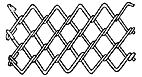 Черт.1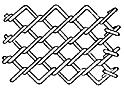 Черт.2

(Измененная редакция, Изм. N 1, 2).
1.2. Размер стороны ячейки в свету и диаметр проволоки должны соответствовать указанным в табл.1.

Таблица 1

Допускается по согласованию потребителя с изготовителем изготовление сеток облегченных (ОБ) NN 20, 25, 35 из низкоуглеродистой термически необработанной проволоки без покрытия с номинальным диаметром 1,8 мм взамен 2,0 мм; сетки N 45 из проволоки диаметром 2,0 мм взамен 2,5 мм; N 50 из проволоки диаметром 2,5 мм; N 80 из проволоки диаметром 3,0 мм и N 100 из проволоки диаметром 4,0 мм.

(Измененная редакция, Изм. N 1, 3).

Примеры условных обозначений

Сетка с ромбической ячейкой N 12, из термически необработанной проволоки диаметром 1,6 мм, группы 1:
Сетка 1-Р-12-1,6 ГОСТ 5336-80
Сетка с квадратной ячейкой N 20, из оцинкованной проволоки диаметром 2,0 мм, группы 2:
 Сетка 2-20-2,0-0 ГОСТ 5336-80 
Сетка с квадратной ячейкой N 20, облегченная, из проволоки диаметром 1,8 мм:
 Сетка 20-ОБ ГОСТ 5336-80 
(Измененная редакция, Изм. N 2).
1.3. Предельное отклонение для среднего арифметического размера стороны ячейки не должно превышать +6% для сеток группы 1 и +10% для сеток группы 2.

(Измененная редакция, Изм. N 1).
1.4. Предельное отклонение угла ячейки от номинального не должно превышать ±10°.
1.5. Ширина сетки и предельные отклонения должны соответствовать указанным в табл.2.

Сетка N 15 из проволоки диаметром 2,0 мм может изготовляться шириной до 2000 мм.

Таблица 2

(Измененная редакция, Изм. N 1).
2. ТЕХНИЧЕСКИЕ ТРЕБОВАНИЯ2.1. Сетки должны изготовляться в соответствии с требованиями настоящего стандарта по технологическому регламенту, утвержденному в установленном порядке, из низкоуглеродистой термически необработанной без покрытия или оцинкованной проволоки нормальной точности изготовления по ТУ 14-4-1563.

Сетки группы 1 должны изготовляться из проволоки с минусовыми предельными отклонениями, равными сумме абсолютных значений предельных отклонений.

(Измененная редакция, Изм. N 1, 3).
2.2. Каждая спираль должна состоять из одной проволоки.
2.3. Смежные спирали должны быть вплетены друг в друга всеми витками без пропусков.
2.4. В сетке не должно быть перевернутых спиралей.

(Измененная редакция, Изм. N 2).
2.5. Концы спиралей с обеих сторон сетки должны быть обрезаны и каждый конец в месте соединения должен быть загнут к своей спирали.
2.6. Сетки после изготовления свертываются в рулоны. Рулон должен состоять из одного куска сетки длиной не менее 5 м для сеток NN 5-60 и не менее 3 м для сеток NN 80, 100.

Допускается свертывать рулоны из двух кусков, сшитых спиралью.

Для сеток группы 1 рулон должен состоять из одного куска длиной не менее 10 м для сеток NN 5-60 и не менее 5 м для сеток NN 80, 100.

(Измененная редакция, Изм. N 1, 2).
2.7. Масса рулона не должна превышать 80 кг. Для сеток NN 80 и 100 допускается увеличение массы рулона сетки до 250 кг.

(Измененная редакция, Изм. N 1).
3. ПРАВИЛА ПРИЕМКИ3.1. Сетки принимаются партиями. Партия должна состоять из сеток одного номера, одной ширины, одного материала и оформлена одним документом о качестве. Документ о качестве должен содержать:

- товарный знак или наименование и товарный знак предприятия-изготовителя;

- условное обозначение сетки;

- ширину в миллиметрах и длину сетки в метрах, общее количество сетки в квадратных метрах;

- количество рулонов в партии.

(Измененная редакция, Изм. N 1).
3.2. Для проверки качества переплетения, загибки концов спирали, среднего арифметического значения размера стороны ячейки в свету, длины, ширины сетки и угла ячейки от партии отбирают 5% рулонов, но не менее двух.

(Измененная редакция, Изм. N 2).
3.3. При получении неудовлетворительных результатов проверки хотя бы по одному из показателей, по нему проводят повторную проверку на удвоенном количестве рулонов.

Результаты повторной проверки распространяют на всю партию.

(Измененная редакция, Изм. N 1).
4. МЕТОДЫ ИСПЫТАНИЙ4.1. Качество переплетения и загибку концов спиралей определяют визуально при перемотке рулонов сетки.
4.2. Среднее арифметическое значение размера стороны ячейки в свету определяют в трех местах сетки, отстоящих от края не менее чем на 100 мм, отсчитывают в двух направлениях параллельно сторонам ячейки по 10 ячеек для сеток NN 5-15 и по пять ячеек для сеток NN 20-100 и замеряют длину участка, включая одну крайнюю проволоку, на котором расположены отсчитанные ячейки. Длину участка для определения среднего арифметического значения размера стороны ячейки в свету измеряют метром или линейкой с ценой деления 1 мм.

Среднее арифметическое значение размера стороны ячейки в свету (), мм, вычисляют по формуле
,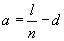 
где  - длина участка, на котором расположены последовательно отсчитанные в соответствующих направлениях пять или 10 ячеек, мм;

 - число отсчитанных ячеек;

 - номинальный диаметр проволоки, мм.

Окончательное значение среднего арифметического размера стороны ячейки в свету определяют как среднее арифметическое шести измерений.
4.3. Диаметр проволоки измеряют микрометром по ГОСТ 6507 перед изготовлением сетки.

(Измененная редакция, Изм. N 2).
4.4. Ширину сетки измеряют по выступающим загнутым концам проволок метром или рулеткой с ценой деления 1 мм. Длину сетки измеряют в натянутом состоянии, исключающем изменение формы ячеек, метром или рулеткой с ценой деления 1 мм, или счетчиком.
4.5. Угол ячейки проверяют угломером по ГОСТ 5378 или шаблоном в трех местах сетки, но не ближе чем на две ячейки от края сетки.
5. УПАКОВКА, МАРКИРОВКА, ТРАНСПОРТИРОВАНИЕ И ХРАНЕНИЕ5.1. Каждый рулон сетки должен быть перевязан низкоуглеродистой проволокой диаметром 1,2-2,5 мм по ГОСТ 3282 или ТУ 14-4-1563 или отходами этой проволоки посередине и по краям, или конец полотна сетки должен быть привязан такой же проволокой к рулону посередине и по краям.

(Измененная редакция, Изм. N 1, 3).
5.2. Торцы рулона должны быть обернуты бумагой по ГОСТ 8828 или другой бумагой, изготовленной по нормативно-технической документации (НТД), или упаковочной тканью по ГОСТ 5530, или тарным холстопрошивным полотном, или клееным полотном, или сшивным лоскутом из отходов текстильной промышленности, а также другими материалами, изготовленными по НТД, исключающими применение хлопчатобумажных и льняных тканей и не ухудшающих качества упаковки.

Допускается сетки NN 5-50 включительно не упаковывать, а обязательно перевязывать крестообразно торцы рулона проволоки в соответствии с п.5.1 или иным способом, при условии предотвращения сцепления загнутых проволок между собой.

Упаковочные материалы на торцах рулонов обвязываются проволокой в соответствии с п.5.1.

Упаковка сетки, транспортируемой в районы Крайнего Севера и труднодоступные районы, должна соответствовать ГОСТ 15846.

(Измененная редакция, Изм. N 1, 2).
5.3. По требованию потребителя сетку покрывают консервационной смазкой ЖКБ по утвержденной в установленном порядке или смесью ЖКБ и индустриального масла по ГОСТ 20799 в соотношении 1:1.
5.4. К торцу рулона или пакета должен быть прикреплен ярлык, на котором указывают:

- товарный знак или наименование и товарный знак предприятия-изготовителя;

- наименование и товарный знак предприятия-изготовителя;

- условное обозначение сетки;

- ширину в миллиметрах и длину сетки в метрах, общее количество сетки в квадратных метрах.
5.3-5.4. (Измененная редакция, Изм. N 1).
5.4а. Транспортная маркировка - по ГОСТ 14192.

(Введен дополнительно, Изм. N 1).
5.5. Сетки транспортируют пакетами по ГОСТ 26663 или рулонами. Допускается формирование пакетов без применения поддонов.

Диаметр рулона - от 200 до 600 мм, длина - от 1000 до 3000 мм. Пакет формируется из рулонов. Габаритные размеры пакета: длина от 1000 до 3000 мм, ширина от 1870 мм, высота до 1400 мм. Укрупненное грузовое место формируется при транспортировании потребителю двух или более рулонов.

Средствами пакетирования являются:

- катанка диаметром 6,5 мм по ОСТ 14.15.193;

- обвязки из проволоки по ГОСТ 3282 или по ОСТ 14-4-210;

- обвязки из ленты по ГОСТ 3560;

- проволока и лента по другой НТД.

Масса пакета - не более 1 т.

Сетки перевозят транспортом всех видов в соответствии с правилами перевозки грузов, действующими на транспорте данного вида и Техническими условиями погрузки и крепления грузов*, утвержденными Министерством путей сообщения. Транспортирование по железной дороге производят повагонными или мелкими отправками. На открытом подвижном составе сетку транспортируют только пакетами.
________________
* Вероятно, ошибка оригинала. Следует читать: "Технических условий погрузки и крепления грузов". - Примечание изготовителя базы данных.

Условия транспортирования сетки в части воздействия климатических факторов должны соответствовать условиям хранения 5 и 8 по ГОСТ 15150.

(Измененная редакция, Изм. N 1, 2, 3).
5.6. Хранение сеток должно соответствовать условиям 5 по ГОСТ 15150.

(Измененная редакция, Изм. N 1). 
ПРИЛОЖЕНИЕ (справочное). Таблица живого сечения и теоретической массы 1 кв.м сеткиПРИЛОЖЕНИЕ
СправочноеТаблица живого сечения и теоретической массы 1 м сетки     
Примечание. Значения, указанные в скобках, распространяются на сетки с квадратной ячейкой.

(Измененная редакция, Изм. N 2, 3).



Текст документа сверен по:
официальное издание
Сетки металлические. Типы.
Технические условия: Сб. ГОСТов. -
М.: ИПК Издательство стандартов, 2003Обозначение НТД, на которые дана ссылкаНомер пунктаГОСТ 3282-745.1, 5.5ГОСТ 3560-735.5ГОСТ 5378-884.5ГОСТ 5530-815.2ГОСТ 6507-904.3ГОСТ 8828-895.2ГОСТ 14192-965.4аГОСТ 15150-695.5, 5.6ГОСТ 15846-795.2ГОСТ 20799-885.3ГОСТ 26663-855.5ОСТ 14.15.193-86
5.5ОСТ 14-4-210-87ТУ 14-4-1563-892.1, 5.1, 5.5Форма ячейки
Номер сеткиНоминальный размер стороны ячейки в свету, ммНоминальный диаметр проволоки, мм Ромбическая551,26 6881,2; 1,4Ромбическая или квадратная10101,2; 1,412121,4; 1,615151,6; 1,820202,0Квадратная15152,025252,0; 2,535352,0; 2,545452,5; 3,05050
3,0606080804,01001005,0Номер сеткиШирина, ммПредельные отклонения, ммПредельные отклонения, ммгруппа 1группа 25-81000-15-15 10-151000, 1500-1,12 ячейки-25 20-351000, 1500, 2000-45 45-601500, 2000-1,6 ячейки 80-1002000, 2500, 3000 
Форма ячейкиНомер сеткиДиаметр проволоки, ммЖивое сечение сетки, %Масса 1 м сетки, кгРомбическая51,255,94,52661,03,7381,269,82,781,465,53,80Ромбическая или квадратная101,275,3 (78,9)2,20 (1,96)1,471,5 (76,2)3,00 (2,68)
121,476,3 (79,0)2,48 (2,24)1,6 73,3 (77,0)3,24 (2,92)
151,677,5 (80,9)2,57 (2,27)1,876,0 (78,9)3,25 (2,88)202,081,43,00 (2,66)Квадратная152,073,03,60
252,0 84,72,152,5 81,83,36
352,091,01,562,5 87,02,44
452,584,41,873,087,02,70503,088,82,426090,52,00804,090,32,761005,090,53,40 